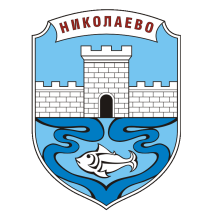 Община Николаево,  обл. Стара Загора, гр. Николаево 6190, ул. „Георги Бенковски“ № 9Телефон  04330 / 2040,  e-mail: obnikolaevo@nikolaevo.netИзх. №28-00-42 / 20.03.2024 г.                      Вх. № 27-00-88 / 22.03.2024 г.ДООБЩИНСКИ СЪВЕТНИКОЛАЕВОДОКЛАДНА ЗАПИСКАот инж. Константин Костов - кмет на Община Николаево Относно:  Постъпили молби от граждани в деловодството на Община Николаево с искане за отпускане на еднократна финансова помощ.	УВАЖАЕМИ ДАМИ и ГОСПОДА ОБЩИНСКИ СЪВЕТНИЦИ, Постъпили са 16 бр. молби, адресирани до кмета на общината, с искане за отпускане на еднократна финансова помощ по реда на Наредба № 25 за реда и начина за отпускане на еднократна финансова помощ и стимули на нуждаещи се лица на територията на Община Николаево, по ред както следва:94С-00-8 / 08.01.2024 г. от Светла Миткова Дончева,94Р-00-5 / 08.01.2024 г. от Райна Илиева Гиндева,94А-00-3 / 09.01.2024 г. от Асен Митков Гиндев,94А-00-4 / 09.01.2024 г. от Анка Цанкова Огнянова,94Л-00-5 / 05.03.2024 г. от Лиляна Иванова Курбанова,94С-00-28 / 28.02.2024 г. от Стефан Стоянов Асенов,94С-00-26 / 23.02.2024г. от Славчо Самуилов Събев,94И-00-20 / 23.02.2024г. от Иван Ангелов Иванов,94А-00-14 /23.02.2024г. от Ангелинка Пламенова Димитрова94А-00-13 /20.02.2024г. от Ангел Стоянов Асенов94Р-00-14 / 20.02.2024г. от Радка Георгиева Симеонова94П-00-11/ 15.02.2024г. от Пенка Стефанова Митева94Т-00-9/ 15.02.2024г. от Тефик Смаилов Мустафов94Ф-00-3/ 29.01.2024. от Фанка Иванова Михайлова94Ф-00-2/ 29.01.2024г. от Фана Асенова Иванова94Р-00-9/ 18.01.2024г. от Рашо Тодоров АнтоновПрез годините по реда на сочената наредба са раздавани многократно неголеми суми (най-често 150-300 лв.) за подпомагане на граждани от нашата община, като често това са едни и същи лица, които са били подпомагани на всеки две години, каквото е условието по наредбата за това. Считам, че някои от тях разходват отпуснатите средства по нецелесъобразен начин и нямат конкретно основание за искане на финансова помощ, докато други имат нужда от сериозна финансова подкрепа. Но най-важното е, че нужда от такива помощи имат много хора и рискуваме да създадем практика, при която молбите да се увеличат лавинообразно.Съгласно чл. 7 от наредбата, “Заявленията се разглеждат от „Комисията по бюджет, финанси, икономика, инвестиционна политика, контрол върху издадените актове от кмета и актове при възлагане на обществени поръчки”, т.е. компетентен орган по тези искания е  съвета, като преди произнасянето му, комисията разглежда заявленията и изяснява обосноваността им, както и възможностите за уважаването им.Предвид, в качеството Ви на компетентен орган, препращам молбите и преписките по тях, като предлагам Общински съвет Николаево:1/ да разгледа получените молби и да прецени основателността им, в т.ч. при съобразяване условията на чл. 3, т. 1, т. 2, т. 3, т. 4 и т. 5 от Наредбата, съответно да се произнесе по самите искания за финансова помощ;2/ да се измени и допълни текста на чл. 4 от Наредба № 25, касаещ максималния размер на еднократната финансова помощ, като същият отпадне, а размерът на средствата да се определя индивидуално за всеки отделен случай според обоснованата потребност на нуждаещия се. Считам, че по този начин подпомагането би било наистина ефективно, „еднократната финансова помощ“ би била наистина еднократна и ползването на публичен ресурс за това би бил наистина оправдан.Приложение: 16 бр. молби за отпускане на финансова помощ ведно с приложените към тях документи – с входящи номера по опис, съгласно текста.С уважение,инж. КОНСТАНТИН КОСТОВ,Кмет на Община Николаево